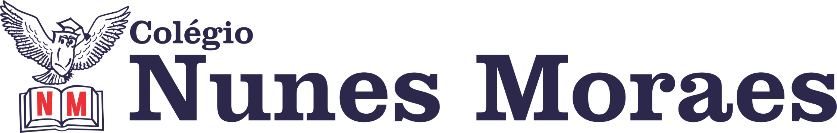 AGENDA DIÁRIA 1º ANO – 23 DE JUNHO 1ª AULA: PORTUGUÊSCapítulo 9: Indicação literária.Aprendizagem Essencial: Ler, escutar e compreender em colaboração com os colegas e com a ajuda do professor, o gênero textual conto e indicação literáriaLink da aula: https://youtu.be/yn2Gjb5N6uE Atividades propostas: Livro de Português páginas: 94 e 95. 2ª AULA:  NATUREZA E SOCIEDADECapítulo 9: Para que lado fica?Aprendizagem Essencial: Elaborar e utilizar mapas simples para localizar elementos do local de vivência, considerando referencias espaciais (frente, e atrás, esquerda e direita, em cima e embaixo, dentro e fora) e tendo o corpo como referência.Link da aula: https://youtu.be/Lge6DoS8Pkw Atividades propostas: Atividade no livro páginas: 58 e 59.Vamos relembrar nas páginas: 60 e 61.3ª AULA: PORTUGUÊSCapítulo 9: De olho na imagem.Aprendizagem Essencial: Identificar o efeito de sentido produzido pelo uso de recursos expressivos gráfico-visuais em textos multissemióticosLink da aula: https://youtu.be/h1qULgN3QQg Atividades propostas: Atividade de Português no livro página:96 e 85 (questão2)4ª AULA: MATEMÁTICACapítulo 9: Construção de fatos básicos da adição.Aprendizagem Essencial: Construir a tabuada da adição, identificando as regularidades que permitem sua memorização.Link da aula: https://youtu.be/PN8_A0O1zTs Atividades propostas: Atividade de Português no livro página: 71.Até a próxima aula!